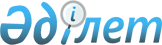 Об утверждении "Инструкции по оказанию социальной помощи на приобретение топлива специалистам государственных организаций здравоохранения, образования, социального обеспечения, культуры и спорта, проживающим и работающим в сельских населенных пунктах"
					
			Утративший силу
			
			
		
					Решение маслихата Зыряновского района Восточно-Казахстанской области от 15 ноября 2011 года N 40/3-IV. Зарегистрировано управлением юстиции Зыряновского района Департамента юстиции Восточно-Казахстанской области 14 декабря 2011 года за N 5-12-129. Утратило силу - решением маслихата Зыряновского района от 26 июня 2012 года N 4/8-V

      Сноска. Утратило силу - решением маслихата Зыряновского района от 26.06.2012 N 4/8-V.      Примечание РЦПИ.

      В тексте сохранена авторская орфография и пунктуация.      В соответствии со статьей 6 Закона Республики Казахстан от 23 января 2001 года «О местном государственном управлении и самоуправлении в Республике Казахстан», пунктом 5 статьи 18 Закона Республики Казахстан от 8 июля 2005 года «О государственном регулировании развития агропромышленного комплекса и сельских территорий» маслихат Зыряновского района РЕШИЛ:



      1. Утвердить прилагаемую Инструкцию по оказанию социальной помощи на приобретение топлива специалистам государственных организаций здравоохранения, образования, социального обеспечения, культуры и спорта, проживающим и работающим в сельских населенных пунктах.



      2. Настоящее решение вводится в действие по истечении десяти календарных дней после дня первого официального опубликования.      Председатель сессии,

      секретарь маслихата

      Зыряновского района                        Г. Денисова

Приложение

к решению маслихата

Зыряновского района

от 15 ноября 2011 года № 40/3-IV ИНСТРУКЦИЯ

по оказанию социальной помощи на приобретение топлива

специалистам государственных организаций здравоохранения,

образования социального обеспечения, культуры и спорта,

проживающих и работающих в сельской местности 

1. Общие положения      1. Настоящая инструкция регулирует выплату социальной помощи, а также возмещение расходов на приобретение топлива специалистам государственных организации здравоохранения, социального обеспечения, образования, культуры и спорта, проживающим и работающим в сельских населенных пунктах.

      2. Правовой основой для принятия инструкции является Закон Республики Казахстан от 23 января 2001 года «О местном государственном управлении и самоуправлении в Республики Казахстан», Закон Республики Казахстан от 8 июля 2005 года «О государственном регулировании развития агропромышленного комплекса и сельских территорий».

      3. Социальная помощь на приобретение топлива (далее – социальная помощь) оказывается специалистам государственных организаций здравоохранения, образования, социального обеспечения, культуры и спорта, проживающим и работающим в сельских населенных пунктах Зыряновского района (далее – специалисты социальной сферы).

      Социальная помощь специалистам государственных организаций образования, социального обеспечения, культуры и спорта, оказывается в виде ежегодной единовременной денежной выплаты в размере 7200 (семь тысяч двести) тенге.

      Социальная помощь специалистам здравоохранения выплачивается в размере, установленном решением Восточно-Казахстанского областного маслихата. 

2. Назначение социальной помощи      4. Социальная помощь специалистам социальной сферы назначается государственным учреждением «Отдел занятости и социальных программ Зыряновского района». Для назначения социальной помощи в государственное учреждение «Отдел занятости и социальных программ Зыряновского района» представляются следующие документы:

      1) заявление;

      2) копия документа, удостоверяющего личность заявителя;

      3) копия свидетельства о регистрации налогоплательщика;

      4) документ, подтверждающий место жительства (копия книги регистрации граждан);

      5) справка с места работы;

      6) документ, подтверждающий наличие лицевого счета в банке второго уровня или в организациях, имеющих соответствующую лицензию на осуществление банковских операций.

      5. Подлинники предоставленных документов после проверки возвращаются заявителю.

      6. При проживании совместно двух и более лиц, на которых распространяется действие настоящей Инструкции, социальная помощь предоставляется каждому из них. 

3. Финансирование и выплата      7. Финансирование социальной помощи специалистам социальной сферы осуществляется за счет средств местного бюджета, предусмотренных на эти цели в финансовом году и устанавливается в соответствии с законодательством Республики Казахстан.

      8. Выплата производится путем перечисления на лицевые счета и в банки второго уровня или в организации, имеющие соответствующую лицензию на осуществление банковских операций.
					© 2012. РГП на ПХВ «Институт законодательства и правовой информации Республики Казахстан» Министерства юстиции Республики Казахстан
				